Lawyers and Court Workers Welcome311 Open Bar SeriesPresentsTHE YEAR IN REVIEW: The Leading Family Law and Child Protection Cases of 2019Chair:  			Justice Manjusha PawagiSpeakers:  	Aaron Franks, Counsel, Epstein Cole 		Adam Prewer, Counsel, Epstein Cole		David Miller, Barrister and Solicitor, Child Protection Lawyer				Where:			311 Jarvis StreetWhen:      	Monday, January 13, 2020		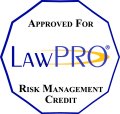 From: 		4:45 p.m. to 6:30 p.m.Back by popular demand, do NOT miss this essential overview and discussion of the leading family law and child protection cases of the past year. Materials will be provided electronically. This program has been approved as an Accredited Provider of Professionalism by the Law Society of Ontario. It contains 15 minutes of Professionalism Hours and 75 minutes of substantive continuing legal education hours. This program has also been approved for a Risk Management Credit by LawPRO.Refreshments will be served.  Sponsors:  Family Lawyers Association/311 Operations CommitteeCost of Admission: $25.00. If you have a personal accessibility requirement, please send an e-mail to Shelly.Hosein@ontario.ca with the subject line “Accessibility Requirement” at least 72 hours prior to the event. This is a continuing education program NOT open to the public.  Please bring your professional identification as it may be requested prior to admission.